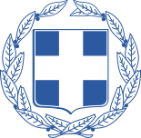 ΕΝΤΥΠΟ ΟΙΚΟΝΟΜΙΚΗΣ ΠΡΟΣΦΟΡΑΣΤης ατομικής επιχείρησης / ημεδαπό νομικό πρόσωπο ..……………………………………………………………………………, με έδρα ………………………………………………………………….οδός …………………………………………………………… αριθμός ……………… Τ.Κ. …………………………................., αρ. τηλ. ………………………………… αρ. κινητού τηλ. ………………………. Αφού έλαβα γνώση των στοιχείων της μελέτης ΠΡΟΜΗΘΕΙΑ ΟΡΓΑΝΩΝ: α) ΠΑΙΔΙΚΩΝ ΧΑΡΩΝ ΚΑΙ β) ΑΥΛΕΙΩΝ ΧΩΡΩΝ καθώς και των συνθηκών εκτέλεσης αυτής, υποβάλλω την παρούσα προσφορά και δηλώνω ότι αποδέχομαι πλήρως και χωρίς επιφύλαξη όλα τα ανωτέρω και αναλαμβάνω την εκτέλεση της.    ΠΡΟΣΦΕΡΟΜΕΝΕΣ ΤΙΜΕΣ                                                        Χαλάνδρι,   /     /20..Ο ΠΡΟΣΦΕΡΩΝΣΦΡΑΓΙΔΑ - ΥΠΟΓΡΑΦΗΕΛΛΗΝΙΚΗ ΔΗΜΟΚΡΑΤΙΑΝΟΜΟΣ ΑΤΤΙΚΗΣΔΗΜΟΣ ΧΑΛΑΝΔΡΙΟΥΔ/ΝΣΗ ΤΕΧΝΙΚΩΝ ΥΠΗΡΕΣΙΩΝΤΜΗΜΑ ΜΕΛΕΤΩΝ ΦΙΛ. ΛΙΤΣΑ 29 & ΑΓ. ΓΕΩΡΓΙΟΥΤ.Κ. 152 34 - ΧΑΛΑΝΔΡΙ Τηλ.: 2132023975email: tmima.meleton@halandri.grΜΕΛΕΤΗ:  ΠΡΟΜΗΘΕΙΑ ΟΡΓΑΝΩΝ  :                    α) ΠΑΙΔΙΚΩΝ ΧΑΡΩΝ ΚΑΙ                    β) ΑΥΛΕΙΩΝ ΧΩΡΩΝΑ.Μ.: 112/2023ΠΡΟΫΠΟΛ: 612.800,00€ ΣΥΜΠ. Φ.Π.Α. 24%Κ.Α.: 30.7135.37,  15.7135.122Α/ΑΠΕΡΙΓΡΑΦΗΜον. Mετρ.ΠοσότηταΤιμή ΜονάδαςΔαπάνη (Ευρώ)1ΣΥΝΘΕΤΗ ΔΙΑΔΡΟΜΗ ΜΕ ΑΝΑΡΡΙΧΗΣΕΙΣ, ΠΑΤΗΜΑΤΑ ΚΟΡΜΩΝ & ΓΕΦΥΡΑ ΜΕ ΞΥΛΙΝΑ ΠΑΤΗΜΑΤΑ Ή ΙΣΟΔΥΝΑΜΟΤΜΧ.1,002ΔΡΑΣΤΗΡΙΟΤΗΤΑ ΑΝΑΡΡΙΧΗΣΗΣ Ή ΙΣΟΔΥΝΑΜΟΤΜΧ.1,003ΣΥΝΘΕΤΗ ΔΙΑΔΡΟΜΗ ΜΕ ΠΑΤΗΜΑΤΑ & ΔΟΚΟΥΣ ΙΣΟΡΡΟΠΙΑΣ Ή ΙΣΟΔΥΝΑΜΟΤΜΧ.1,004ΔΡΑΣΤΗΡΙΟΤΗΤΑ ΑΝΑΡΡΙΧΗΣΗΣ ΜΕ ΑΙΩΡΟΥΜΕΝΑ ΠΑΤΗΜΑΤΑ & ΠΑΝΕΛ ΑΝΑΡΡΙΧΗΣΗΣ Ή ΙΣΟΔΥΝΑΜΟΤΜΧ.1,005ΔΡΑΣΤΗΡΙΟΤΗΤΑ ΑΝΑΡΡΙΧΗΣΗΣ ΜΕ ΠΛΕΓΜΑΤΑ ΑΝΑΡΡΙΧΗΣΗΣ & ΠΑΤΗΜΑΤΑ Ή ΙΣΟΔΥΝΑΜΟΤΜΧ.1,006ΣΥΜΠΛΕΓΜΑ ΚΕΚΛΙΜΕΝΩΝ ΔΟΚΩΝ ΑΝΑΡΡΙΧΗΣΗΣΤΜΧ.1,007ΞΥΛΙΝΗ ΚΟΥΝΙΑ ΦΩΛΙΑΤΜΧ.2,008ΞΥΛΙΝΗ ΔΙΘΕΣΙΑ ΚΟΥΝΙΑ ΠΑΙΔΩΝΤΜΧ.2,009ΞΥΛΙΝΗ ΔΙΘΕΣΙΑ ΚΟΥΝΙΑ ΝΗΠΙΩΝΤΜΧ.2,0010ΜΕΤΑΛΛΙΚΗ ΚΟΥΝΙΑ ΦΩΛΙΑΤΜΧ.2,0011ΜΕΤΑΛΛΙΚΗ ΔΙΘΕΣΙΑ ΚΟΥΝΙΑ ΠΑΙΔΩΝ - ΝΗΠΙΩΝΤΜΧ.2,0012ΜΕΤΑΛΛΙΚΗ ΔΙΘΕΣΙΑ ΚΟΥΝΙΑ ΝΗΠΙΩΝΤΜΧ.1,0013ΜΕΤΑΛΛΙΚΗ ΔΙΘΕΣΙΑ ΚΟΥΝΙΑ ΠΑΙΔΩΝΤΜΧ.1,0014ΞΥΛΙΝΗ ΔΙΘΕΣΙΑ ΤΡΑΜΠΑΛΑ ΤΜΧ.4,0015ΕΛΑΤΗΡΙΩΤΟ ΠΑΙΔΩΝ Ή ΙΣΟΔΥΝΑΜΟΤΜΧ.4,0016ΕΛΑΤΗΡΙΩΤΟ ΝΗΠΙΩΝ Ή ΙΣΟΔΥΝΑΜΟΤΜΧ.3,0017ΘΕΜΑΤΙΚΟ ΕΛΑΤΗΡΙΩΤΟ ΠΑΙΔΩΝ "ΠΟΔΗΛΑΤΟ" Ή ΙΣΟΔΥΝΑΜΟΤΜΧ.2,0018ΑΕΡΟΔΡΟΜΟΣ ΜΟΝΗΣ ΘΕΣΗΣ Ή ΙΣΟΔΥΝΑΜΟΤΜΧ.1,0019OKTAΘΕΣΙΑ ΤΡΑΜΠΑΛΑ ΕΛΑΤΗΡΙΩΝ Ή ΙΣΟΔΥΝΑΜΟΤΜΧ.1,0020ΣΥΝΘΕΤΟ  ΟΡΓΑΝΟ ΜΕ ΔΥΟ ΠΥΡΓΟΥΣ, ΜΙΑ ΤΣΟΥΛΗΘΡΑ & ΜΙΑ ΔΟΚΟ ΙΣΟΡΡΟΠΙΑΣ Ή ΙΣΟΔΥΝΑΜΟΤΜΧ.1,0021ΣΥΝΘΕΤΟ ΣΥΓΚΡΟΤΗΜΑ ΜΕ ΔΡΑΣΤΗΡΙΟΤΗΤΕΣ ΑΝΑΡΡΙΧΗΣΗΣ & ΜΙΑ ΤΣΟΥΛΗΘΡΑ Ή ΙΣΟΔΥΝΑΜΟΤΜΧ.1,0022ΣΥΝΘΕΤΟ ΣΥΓΚΡΟΤΗΜΑ ΜΕ ΔΥΟ ΤΣΟΥΛΗΘΡΕΣ, ΜΙΑ ΓΕΦΥΡΑ, ΈΝΑ ΤΟΥΝΕΛ & ΜΙΑ ΡΑΜΠΑ ΑΝΑΡΡΙΧΗΣΗΣ ΜΕ ΣΧΟΙΝΙ Ή ΙΣΟΔΥΝΑΜΟΤΜΧ.1,0023ΣΥΝΘΕΤΟ ΣΥΓΚΡΟΤΗΜΑ ΜΕ ΔΥΟ ΤΣΟΥΛΗΘΡΕΣ & ΤΕΣΣΕΡΙΣ ΠΥΡΓΟΥΣ  Ή ΙΣΟΔΥΝΑΜΟΤΜΧ.1,0024ΣΥΝΘΕΤΟ ΟΡΓΑΝΟ "ΣΠΙΤΑΚΙ" Ή ΙΣΟΔΥΝΑΜΟΤΜΧ.1,0025ΣΥΝΘΕΤΟ ΟΡΓΑΝΟ "ΣΠΙΤΑΚΙ" ΜΕ ΡΑΜΠΑ Ή ΙΣΟΔΥΝΑΜΟΤΜΧ.2,0026ΣΥΝΘΕΤΟ ΘΕΜΑΤΙΚΟ ΣΥΓΚΡΟΤΗΜΑ "ΤΡΑΙΝΟ" ΜΕ ΤΡΙΑ ΒΑΓΟΝΙΑ Ή ΙΣΟΔΥΝΑΜΟΤΜΧ.2,0027ΣΥΝΘΕΤΟ ΘΕΜΑΤΙΚΟ ΟΡΓΑΝΟ "ΚΑΡΑΒΙ" ΜΕ ΑΝΑΡΡΙΧΗΣΕΙΣ & ΜΙΑ ΤΣΟΥΛΗΘΡΑ Ή ΙΣΟΔΥΝΑΜΟΤΜΧ.1,0028ΣΥΝΘΕΤΟ ΣΥΓΚΡΟΤΗΜΑ ΜΕ ΔΙΑΔΡΑΣΤΙΚΑ ΠΑΝΕΛ Ή ΙΣΟΔΥΝΑΜΟΤΜΧ.1,0029ΣΥΝΘΕΤΟ ΟΡΓΑΝΟ ΜΕ ΜΙΑ ΤΣΟΥΛΗΘΡΑ ΚΑΙ ΜΙΑ ΣΚΑΛΑ Ή ΙΣΟΔΥΝΑΜΟΤΜΧ.1,0030ΣΥΝΘΕΤΟ ΟΡΓΑΝΟ ΜΕ ΜΙΑ ΤΣΟΥΛΗΘΡΑ ΚΑΙ ΔΥΟ ΔΡΑΣΤΗΡΙΟΤΗΤΕΣ ΜΕ ΠΛΕΓΜΑΤΑ ΑΝΑΡΡΙΧΗΣΗΣ Ή ΙΣΟΔΥΝΑΜΟΤΜΧ.1,0031ΣΥΝΘΕΤΟ ΘΕΜΑΤΙΚΟ ΟΡΓΑΝΟ "ΚΑΣΤΡΟ" Ή ΙΣΟΔΥΝΑΜΟΤΜΧ.2,0032ΣΥΝΘΕΤΟ ΟΡΓΑΝΟ ΜΕ "ΣΠΙΤΑΚΙ", ΜΙΑ ΤΣΟΥΛΗΘΡΑ, ΤΟΥΝΕΛ ΚΑΙ ΣΚΑΛΑ Ή ΙΣΟΔΥΝΑΜΟΤΜΧ.1,0033ΣΥΝΘΕΤΟ ΟΡΓΑΝΟ ΜΕ ΔΥΟ ΤΣΟΥΛΗΘΡΕΣ, ΤΟΥΝΕΛ & ΣΚΑΛΑ Ή ΙΣΟΔΥΝΑΜΟΤΜΧ.1,0034ΣΥΝΘΕΤΟ ΟΡΓΑΝΟ ΜΕ "ΣΠΙΤΑΚΙ", ΜΙΑ ΤΣΟΥΛΗΘΡΑ & ΚΕΚΛΥΜΕΝΟ ΠΛΕΓΜΑ ΑΝΑΡΡΙΧΗΣΗΣ Ή ΙΣΟΔΥΝΑΜΟΤΜΧ.1,0035ΘΕΜΑΤΙΚΗ ΤΣΟΥΛΗΘΡΑ ΜΟΡΦΗΣ "ΚΑΜΗΛΟΠΑΡΔΑΛΗ" Ή ΙΣΟΔΥΝΑΜΟΤΜΧ.1,0036ΜΥΛΟΣ ΜΕ ΚΥΚΛΙΚΗ ΠΛΑΤΦΟΡΜΑ Ή ΙΣΟΔΥΝΑΜΟΤΜΧ.2,0037ΜΕΤΑΛΛΙΚΟΣ ΜΥΛΟΣ Ή ΙΣΟΔΥΝΑΜΟΤΜΧ.1,0038ΤΡΙΣΔΙΑΣΤΑΤΟ ΔΙΚΤΥΩΜΑ ΑΝΑΡΡΙΧΗΣΗΣ Ή ΙΣΟΔΥΝΑΜΟΤΜΧ.1,0039ΑΝΑΡΡΙΧΗΤΙΚΗ ΣΥΝΘΕΣΗ ΠΥΡΑΜΙΔΑ Ή ΙΣΟΔΥΝΑΜΟΤΜΧ.1,0040ΤΡΑΜΠΟΛΙΝΟ  Ή ΙΣΟΔΥΝΑΜΟΤΜΧ.1,0041ΞΥΛΙΝΗ ΑΜΜΟΔΟΧΟΣ ΜΕ ΠΡΟΣΤΑΤΕΥΤΙΚΟ ΚΑΛΥΜΜΑ Ή ΙΣΟΔΥΝΑΜΟΤΜΧ.3,0042ΚΑΘΙΣΜΑ ΚΟΥΝΙΑΣ ΝΗΠΙΩΝΤΜΧ4,0043ΚΑΘΙΣΜΑ ΚΟΥΝΙΑΣ ΠΑΙΔΩΝΤΜΧ5,0044ΑΛΥΣΙΔΕΣ ΚΑΘΙΣΜΑΤΟΣ ΝΗΠΙΩΝ/ΠΑΙΔΩΝΤΜΧ (ΣΕΤ)4,0045ΧΥΤΟ ΕΛΑΣΤΙΚΟ ΔΑΠΕΔΟ ΑΣΦΑΛΕΙΑΣ ΠΑΧΟΥΣ 40mm-  ΓΙΑ ΥΨΟΣ ΠΤΩΣΗΣ ΤΟΥΛΑΧΙΣΤΟΝ 1300ΜΜM280,0046ΧΥΤΟ ΕΛΑΣΤΙΚΟ ΔΑΠΕΔΟ ΑΣΦΑΛΕΙΑΣ ΠΑΧΟΥΣ 55mm- ΓΙΑ ΥΨΟΣ ΠΤΩΣΗΣ ΤΟΥΛΑΧΙΣΤΟΝ 1500ΜΜM280,0047ΧΥΤΟ ΕΛΑΣΤΙΚΟ ΔΑΠΕΔΟ ΑΣΦΑΛΕΙΑΣ ΠΑΧΟΥΣ 80mm- ΓΙΑ ΥΨΟΣ ΠΤΩΣΗΣ ΤΟΥΛΑΧΙΣΤΟΝ 2000ΜΜM270,0048ΕΛΑΣΤΙΚΟ ΠΛΑΚΙΔΙΟ ΔΑΠΕΔΟ ΑΣΦΑΛΕΙΑΣ ΓΙΑ ΥΨΟΣ ΠΤΩΣΗΣ ΤΟΥΛΑΧΙΣΤΟΝ 1380ΜΜM280,0049ΕΛΑΣΤΙΚΟ ΠΛΑΚΙΔΙΟ ΔΑΠΕΔΟ ΑΣΦΑΛΕΙΑΣ ΓΙΑ ΥΨΟΣ ΠΤΩΣΗΣ ΤΟΥΛΑΧΙΣΤΟΝ 1800ΜΜM280,0050ΕΛΑΣΤΙΚΟ ΠΛΑΚΙΔΙΟ ΔΑΠΕΔΟ ΑΣΦΑΛΕΙΑΣ ΓΙΑ ΥΨΟΣ ΠΤΩΣΗΣ ΤΟΥΛΑΧΙΣΤΟΝ 2220ΜΜM280,0051ΣΥΝΘΕΤΙΚΟΣ ΧΛΟΟΤΑΠΗΤΑΣ ΠΑΧΟΥΣ 35ΧΙΛM2100,0052ΕΠΙΦΑΝΕΙΑ ΠΤΩΣΗΣ ΑΠΟ ΦΥΣΙΚΟ ΥΛΙΚΟ ΒΟΤΣΑΛΟΜ3273,0053ΞΥΛΙΝΟ ΠΑΓΚΑΚΙ Ή ΙΣΟΔΥΝΑΜΟΤΜΧ.19,0054ΚΑΔΟΣ ΑΠΟΡΡΙΜΜΑΤΩΝ ΜΕΤΑΛΛΙΚΟΣ ΜΕ ΞΥΛΙΝΗ ΕΠΕΝΔΥΣΗ  Ή ΙΣΟΔΥΝΑΜΟΤΜΧ.30,0055ΜΕΤΑΛΛΙΚΗ ΠΕΡΙΦΡΑΞΗ ΤΥΠΟΥ  ASCO 1,5Μ (Π.Χ. ΟΛΥΜΠΟΥ ΕΔΕΣΣΗΣ)M72,0056ΜΕΤΑΛΛΙΚΗ ΠΟΡΤΑ ΤΥΠΟΥ  ASCO 1,5Μ (Π.Χ. ΟΛΥΜΠΟΥ ΕΔΕΣΣΗΣ)ΤΜΧ.5,0057ΜΗΧΑΝΙΣΜΟΣ ΑΥΤΟΜΑΤΟΥ ΚΛΕΙΣΙΜΑΤΟΣ ΠΟΡΤΑΣΤΜΧ. 60,0058ΕΞΑΡΤΗΜΑ ΘΥΡΑΣ ΑΠΟΦΥΓΗΣ ΕΓΚΛΩΒΙΣΜΟΥ ΔΑΧΤΥΛΟΥΤΜΧ60,0059ΣΥΡΜΑΤΟΠΛΕΓΜΑ ΡΟΜΒΟΕΙΔΟΥΣ ΔΙΑΤΟΜΗΣ ΠΕΡΙΦΡΑΞΗΣ (Π.Χ. ΑΚΑΚΙΩΝ)M41,0060ΞΥΛΙΝΕΣ ΤΑΒΛΕΣ ΠΕΡΓΚΟΛΑΣ (Π.Χ. ΜΑΡΑΘΩΝΟΣ)Μ.80,0061ΥΠΟΒΑΣΗ ΣΥΝΘΕΤΙΚΩΝ ΔΑΠΕΔΩΝ ΠΤΩΣΗΣ ΑΠΟ ΠΛΑΚΑ ΣΚΥΡΟΔΕΜΑΤΟΣM275,0062ΔΑΠΕΔΟ ΑΠΟ ΧΤΕΝΙΣΤΟ ΣΚΥΡΟΔΕΜΑM232,0063ΚΗΠΕΥΤΙΚΟ ΧΩΜΑM320,0064ΠΕΡΙΜΕΤΡΙΚΟ ΧΕIΛΟΣ ΕΓΚΙΒΩΤΙΣΜΟΥ ΒΟΤΣΑΛΟΥ ΑΠΟ ΣΚΥΡΟΔΕΜΑΜ20,0065ΔΑΠΕΔΟ ΣΤΑΘΕΡΟΠΟΙΗΜΕΝΟΥ ΧΩΜΑΤΟΣM230,0066ΠΡΟΕΤΟΙΜΑΣΙΑ ΧΩΡΩΝ-ΑΠΟΞΗΛΩΣΕΙΣ-ΕΚΣΚΑΦΕΣ-ΑΠΟΜΑΚΡΥΝΣΗ ΑΕΚΚΚΑΤ’ΑΠΟΚΟΠΗ1,00